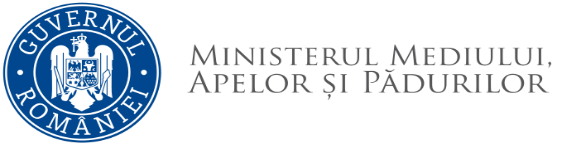 Direcţia Resurse UmaneREZULTATE FINALE la concursul de promovare organizat pentru ocuparea funcţiei publice de conducere vacantă de șef serviciu, grad II al Serviciului Legislație - Direcția Juridică, 23.11.2021 -  proba scrisăSecretar comisie,Doina POPESCUAfișat în data de 24.11.2021 ora 16:30Nr. Crt.Număr dosarPUNCTAJPROBA SCRISĂPUNCTAJPROBA INTERVIUPUNCTAJFINALREZULTAT1.DRU/216677/08.11.202182,6075,00157,60ADMIS